Вказівки-2016р  (9 клас)1. Відповідь: =1,=1+,=1–.Вказівка:(-3( -1=0(-3(-2х+1)=0. Нехай у= -2х тоді -3у-4=0 у=1 або у=4  =1,=1+,=1–.Або: замінимо  , тоді рівняння набуде вигляду(–3–1=0  =0, , =–.А тоді =1,=1+,=1–.2. Вказівка: За умовою задачі можна вважати, що  =4(++n+m)+2. Оскільки квадрат числа при діленні на 4 не може давати остачу 2, то сума квадратів двох непарних чисел не може бути точним квадратом.3. Вказівка: Число завжди закінчується цифрою 5. Числа  та  завжди закінчуються цифрою 1. Отже, число закінчується цифрою 7.4.Вказівка:Проведемо через точку С пряму, яка паралельна ВD, до перетину з прямою АD в точці F, СН – висота трапеції.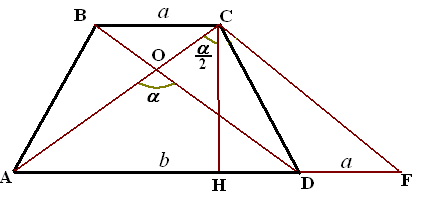 ТодіAD=b, BC=DF=a,<АCF=<AODТоді трикутник АCF – рівнобедрений, СН – його висота і =. Тому =.Відповідь: =  .5. Розв’язання:Розглянемо число пар гномів-друзів, у яких будинки різного кольору. Кожний місяць їх кількість збільшується. Дійсно, якщо наступний гном фарбує будинок в той самий колір, який був раніше, то це число зберігається. Якщо ж він фарбує будинок в інший колір,то воно зменшується. Оскільки це ціле число –невід’ємне, то при зменшуванні наступить момент після якого воно не буде змінюватись. З даного моменту кожний гном завжди буде фарбувати будинок в один і той же колір.